Harvard Club of Victoria (HCV) 
 Governance for Social Impact Program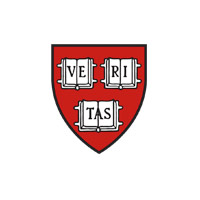 Application to attend Governance for Social Impact (GSI) Program 7- 8th September 2022 – MelbournePlease complete all parts of this form and submit it by email to Mandy Croker (mandy@harvardclubofvictoria.org.au) by 5.00 pm on Friday 12th August 2022. The application form (see next page) sets out the eligibility criteria that an applicant should meet in order to be considered for HCV support to attend this Program. Please note that applications will be read, in confidence, by a selection committee that includes former HCV Fellows. The selection committee may contact you to clarify your answers if required.All information you provide in this application must be accurate and truthful. EligibilityName and contact details of applicant: __________________________________________________Name of applicant’s organization (as a NED): _____________________________________Criteria that should be met by all applicants and their organisation: Your organisation:YES/NOIs a community service sector organisation with a primary service focus in one or more of the following areas: Alcohol and drug dependency Children, youth and familiesDisabilityFamily violenceHousing and homelessnessIndigenous services Mental health Refugee resettlementOther area. Please identify:
Is a non-profit organisation and has DGR status. Please insert your organisation’s DGR number here:Is headquartered in Victoria.Please insert your organisation’s annual revenue here:Has been fully operational (with full-time staff) for at least one year.Has a board of directors.Is audited and produces an annual report (please submit an electronic version of your latest annual report with this application).You are a member of the Australian Institute of Company Directors (preferred)Personal:You have been a NED of your organisation for more than twelve months.You are committed to attending the Governance for Social Impact Program on7-8 September 2022 in MelbourneYour organization supports your application for the GSI ProgramYour Interest: Please outline your current interest as a NED in attending the GSI Program and what is your intention for your role in the future governance in the sector? (100 words maximum)Benefit for Governance in the SectorAs a NED how do you think your current organisation can improve its social impact through your attendance at the GSI Program?  (100 words maximum)